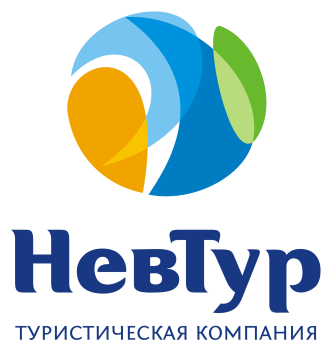 База отдыха «Терем» находится в курортной зоне города Геленджик, вблизи пансионата «Приветливый берег». База отдыха имеет свою территорию, деревянный коттедж с террасами и комфортабельными номерами. Территория благоустроенная, огороженная, на территории мангал, беседки на 20 чел. и 6 чел.Рядом расположен пансионат «Приветливый берег» В 10 минутах ходьбы от базы отдыха находится аквапарк «Бегемот» В шаговой доступности детский клуб «Мурик», СберБанк, продуктовые магазины, цветочный магазин, автобусная остановка, кафе. До пляжа .В стоимость входит:  , Проживание,  пользование зоной барбекю и беседкамиДополнительно оплачивается:  проезд  ОБРАЩАТЬ ПО АДРЕСУ: ул.Павлова 16  Тел. 5-83-66,    6-20-66, Сот. 8-928-30-14.886,      8-928-630-999-1 ,        8-918-776-44-29 Стоимость уточнятьБаза отдыха «Терем» находится в курортной зоне города Геленджик, вблизи пансионата «Приветливый берег». База отдыха имеет свою территорию, деревянный коттедж с террасами и комфортабельными номерами. Территория благоустроенная, огороженная, на территории мангал, беседки на 20 чел. и 6 чел.Рядом расположен пансионат «Приветливый берег» В 10 минутах ходьбы от базы отдыха находится аквапарк «Бегемот» В шаговой доступности детский клуб «Мурик», СберБанк, продуктовые магазины, цветочный магазин, автобусная остановка, кафе. До пляжа .В стоимость входит:  , Проживание,  пользование зоной барбекю и беседкамиДополнительно оплачивается:  проезд ОБРАЩАТЬ ПО АДРЕСУ: ул.Павлова 16  Тел. 5-83-66,    6-20-66, Сот. 8-928-30-14.886,      8-928-630-999-1 ,        8-918-776-44-29 Стоимость уточнятьКатегория номеровКатегория номерцена указана за туриста в сутки, валюта – рубльСТАНДАРТ 2-МЕСТНЫЙ Кондиционер, телевизор, холодильник, электрочайник, с душевой кабиной, фен2-х местныйОт 1200Категория номеровКатегория номерцена указана за туриста в сутки, валюта – рубльСТАНДАРТ 2-МЕСТНЫЙ Кондиционер, телевизор, холодильник, электрочайник, с душевой кабиной, фен2-х местныйОт 1200